г. Петропавловск 								 27 марта 2017 г. Информация к слушаниям по ежегодному отчету о деятельности ТОО « Петропавловские Тепловые Сети» за 2016 годпо предоставлению регулируемых услуг по передаче и распределению тепловой энергииТОО «Петропавловские Тепловые Сети» является энергопередающей организацией, основным видом деятельности которой является передача и распределение тепловой энергии, поддержание в технически исправном состоянии оборудования тепловых сетей, обеспечение устойчивого теплоснабжения города Петропавловска. Предприятие осуществляет транспортировку тепловой энергии в адрес порядка 69 тысяч абонентов бытового сектора города и 2 266 абонентов промышленных, бюджетных, коммерческих и прочих потребителей.Протяженность обслуживаемых предприятием тепловых сетей составляет 233,503 км, а именно:Магистральных трубопроводов (Ду ≥ 300 мм) – 84,669 км Распределительных трубопроводов (Ду < 300 мм) – 148,834 км.С 1.01.2016 г. по 6.09.2016 г. действовал тариф в размере 1 666,36 тенге за 1 Гкал (без НДС), утвержденный приказом РГУ «ДКРЕМиЗК по СКО» от 24.11.15 года №153-ОД; с 7.09.2016 г. по 31.12.2016 г. действует тариф в качестве чрезвычайной регулирующей меры на услугу по передаче и распределению тепловой энергии в размере 1 667,71 тенге за 1 Гкал (без НДС) согласно приказу РГУ «ДКРЕМиЗК по СКО» от 29.08.16 года №64-ОД и приказу РГУ «ДКРЕМиЗК по СКО» от 28.11.2016 года №111-ОД с учетом корректировки тарифной сметы.Основные технико-экономические показателиПо итогам 2016 года суммарные потери тепловой энергии составили 31,16% или 589,1 тыс. Гкал от отпуска в сеть. На сегодняшний день уровень фактических потерь в тепловых сетях города находится на высоком уровне.Основными причинами являются:- высокий уровень износа тепловых сетей (на 1.01.2017 г. – 66,92% (магистральные сети – 75,41%, распределительные сети – 58,43%), а также предельный износ вспомогательного оборудования, зданий и сооружений (на 1.01.2017 г. - 28,16%);- затопления подземных теплопроводов;- тепловые сети на балансе потребителей (частный сектор, «бесхозные», тепловые сети на балансе акимата, в целом, порядка 151,126 км), потери тепловой энергии по которым не оплачиваются (не попадают под учет приблизительно 67 285 Гкал за 2016 г.).План мероприятий по ликвидации сверхнормативных потерь тепловой энергии в сетях ТОО «Петропавловские Тепловые Сети» на 2014-2020 гг.:1. Инвентаризация всех сетей потребителей;2. Восстановление изоляции на тепловых сетях;3. Замена участков сетей с применением ППУ-трубопроводов в местах высокого уровня грунтовых вод;4. Восстановление системы попутных дренажей для снижения уровня грунтовых вод;5. Решение на законодательном уровне учета затрат сетей, участвующих в общей системе теплоснабжения г. Петропавловска, не находящихся на балансе ТОО «Петропавловские Тепловые Сети» (бесхозные, сети ГУ «ЖКХ», сети потребителей), по которым предприятие несет тепловые потери, а также рассмотрение и решение вопроса о передаче вышеназванных сетей ТОО «Петропавловские Тепловые Сети» для учета их потерь и эксплуатационных затрат в тарифе; 6. Контроль эксплуатации приборов учета;7. Управление режимами отпуска тепловой энергии;8. Увеличение объемов капитального ремонта;9. План мероприятий по установке секционирующих задвижек для уменьшения длины участка отключенных магистралей при проведении ремонтных работ.Также для снижения потерь тепловой энергии в прошлом году предприятие выполняло: - технические мероприятия: применение новых технологий в области теплоэнергетического оборудования и теплоизоляционных материалов при реконструкции тепловых сетей и оборудования (Тех. мероприятие: Реконструкция изоляции с применением теплоизоляционных материалов ППУ); организационные мероприятия, направленные на совершенствование процессов учета тепловой энергии (орг. мероприятия: управление режимами отпуска тепловой энергии, регулярный контроль плотности водоподогревателей (738 шт.), обследование объектов потребителей на предмет хищений тепловой энергии (В 2016 г. составлено 67 актов нарушений правил пользования ТЭ в размере 1669 Гкал на сумму 7 996 486 тенге), снижение неоплачиваемых потерь тепловой энергии на «бесхозных» тепловых сетях 67 285 Гкал).Выполнение описанных мероприятий позволило подключить в 2016 году дополнительные мощности по городу – 10,8 Гкал/час, в том числе физических лиц – 1,2 Гкал/час., многоквартирных жилых домов – 6,4 Гкал/час., юридических лиц – 3,2 Гкал/час.В течение 2016 года предприятием выполнен плановый ремонт магистральных и распределительных сетей с заменой труб общей протяжённостью 14,7 км при плане 12,7 км (116,2 %), в том числе произведена замена 4,8 км магистральных сетей и 9,9 км распределительных сетей. Произведён ремонт и восстановление повреждённой тепловой изоляции и оголённых участков трубопроводов с использованием стекловатных плит общей протяжённостью 10,9 км при плане 4,8 км (226,8%). Выполнены следующие виды работ:Произведена замена тепловых сетей – 14,7 км (116,2 % от плана 12,7 км), превышение факта над планом (16,2% или 2,0 км) в результате экономии на закупе ТМЦ;Произведена замена запорной арматуры – 225 шт. (102,3% от плана 220 шт.), превышение факта над планом (2,3% или 5 шт.) в результате экономии на закупе ТМЦ;Выполнен ремонт тепловых камер – 13 шт.(108,3% от плана 12 шт.);Выполнен ремонт тепловой изоляции – 10,9 км (226,8% от плана 4,8 км), превышение факта над планом (126,8% или 6,1 км) в результате экономии на закупе ТМЦ;Произведена замена сальниковых компенсаторов – 7 шт.(70,0% от плана 10 шт.);Проведён капитальный ремонт насосного и электросилового оборудования на 5 магистральных насосных станциях и ЦТРП, выполнены испытания электродвигателей и насосов. Выполнен ремонт насосного оборудования на абонентских насосных станциях на 100% от запланированного объёма.7. Выполнены работы по восстановлению асфальтного покрытия. Восстановлено тротуаров и дорожного покрытия 4 845 м2 (97,5% от плана 4 971 м2). Всего по капитальному и текущему ремонту исполнение составило 390,643 млн. тенге.В утвержденной совместным приказом ГУ «Департамент Комитета по регулированию естественных монополий и защите конкуренции МНЭ РК по СКО» от 9.11.2015 г. №130-ОД и ГУ «Управление энергетики и жилищно-коммунального хозяйства по СКО» от 5.11.2015 инвестиционной программе были предусмотрены мероприятия, которые планировалось реализовать в рамках инвестиционного займа ЕБРР и Бюджетного субсидирования МНЭ РК по бюджетной программе 086 "Реализация мероприятий в области жилищно-коммунального хозяйства в рамках программы развития регионов до 2020 года". Но в связи с подписанием трехстороннего договора между Министерством национальной экономики РК, ЕБРР и ТОО «ПТС» «О реализации инвестиционного проекта модернизации систем теплоснабжения города Петропавловска» только 18 октября 2016 года и финансированием проектов с ноября 2016 года, ТОО «ПТС» было вынужденно принять решение о необходимости корректировки инвестиционной программы.Инвестиционная программа «Развитие, реконструкция и техническое перевооружение комплекса ТОО «Петропавловские Тепловые Сети» на 2016-2020 годы (с учетом внесенных изменений)» утверждена совместным приказом департамента комитета по регулированию естественных монополий и защите конкуренции МНЭ РК по СКО от 24.11.2016г №106-ОД и управления энергетики и жилищно-коммунального хозяйства по СКО от 22.11.2016г. В рамках инвестиционной программы выполнены следующие мероприятия:За счет собственных средств:Реконструкция тепловой магистрали №5 2Ду500 по ул. Хименко от ТК-5-13 до ТК-5-52-с протяженностью 1 053 п. м. трубопровода на сумму 317,675 млн тенге;Восстановление тепловой изоляции протяженностью 710 п.м. трубопровода на сумму 15,370 млн тенге;Выполнены работы по разработке проектно-сметной документации и проведению комплексной вневедомственной экспертизы проектов на сумму 14,480 млн тенге;Приобретена новая техника на сумму 3,628 млн тенге. Оснащение рабочих мест компьютерной техникой необходимо для улучшения качества предоставляемых услуг, точности данных.За счет средств займа ЕБРР и бюджетного субсидирования МНЭ РК выполнены:Реконструкция тепловой магистрали №5 2Ду500мм по ул. Гашека от ТК-5-02 до ТК-5-09 протяженностью 1 625 п. м. трубопровода на сумму 968,568 млн тенге;Строительство тепловой магистрали №2: - 2Ду500мм; - 2Ду600 мм по ул. Егемен Казахстан от ТК-2-31 до ТП-2-47-с протяженностью 972 п. м. трубопровода на сумму 371,352 млн тенге.Ежегодно с целью качественного предоставления тепловой энергии потребителям на основе данных обследований и испытаний разрабатывается тепловой режим системы теплоснабжения, определяются фактические расходы тепла и воды по сети при расчетных условиях, после чего производится разработка оптимального гидравлического режима сети, а также режимов работы магистральных и абонентских насосных станций. Для обеспечения отпуска тепла в соответствии с договорной нагрузкой разработан температурный график теплоснабжения г. Петропавловска на отопительный сезон 2016-2017 гг., в котором максимальный часовой расход теплоносителя составляет 14000 т/ч.До начала каждого отопительного сезона на абонентских теплопотребляющих установках проводятся подготовительные мероприятия согласно требованиям «Правил пользования тепловой энергией» от 18.12.2014 г. №211.(последние изм. 30.11.2015 г.), после чего представителями энергопередающей организации производится техническая приемка, при которой определяется возможность допуска оборудования к эксплуатации, что позволяет повысить надёжность и качество потребления тепловой энергии абонентами.Для работы с потребителями на нашем предприятии используется компьютерная программа «Обратная связь», позволяющая отслеживать все заявки на некачественное предоставление тепла и своевременно принимать меры. В 2016 году на низкое качество теплоснабжения поступило 364 обращения, в том числе только 1 обоснованное, по которому проведены наладочные мероприятия. В 2016 году в соответствии с «Инструкцией по присоединению нового потребителя к системе теплоснабжения» подготовлено и выдано 171 техническое условие присоединяемой мощностью 58,58204 Гкал/час, в том числе на подключение 78 индивидуальных жилых дома – 1,12123 Гкал/час, 37 многоэтажных жилых дома (коммерч. – 6, бюджет – 31) – 47,814591 Гкал/час, 37 объектов торговли и сервисного обслуживания – 9,332932 Гкал/час, 4 производственных предприятия – 0,148232 Гкал/час, 1 религиозного назначения – 0,0968 Гкал/час.За 2016 год были присоединены к централизованному теплоснабжению: 12 многоэтажных жилых домов, 60 индивидуальных жилых домов и 30 объектов юридических лиц. Всего подключено 102 объекта - дополнительно присоединенной мощностью - 10,808 Гкал/час.ИСПОЛНЕНИЕ ТАРИФНОЙ СМЕТЫАнализ исполнения утвержденной тарифной сметы на услуги проводится согласно антимонопольному законодательству. Все затраты, предусмотренные в тарифной смете, утвержденной на период с 1.01.2016 г. по 31.12.2020 г. для оказания услуги по передаче и распределению тепловой энергии, которые были выполнены предприятием в течении указанного периода. Сведения об исполнении тарифной сметы на регулируемые услуги по ТОО "Петропавловские Тепловые Сети" за 2016 год (данные являются предварительными, т.к. на момент проведения публичных слушаний ТОО "ПТС" не проведена аудиторская проверка)По итогам работы предприятия за 2016 год фактические затраты на услуги по передаче и распределению тепловой энергии составили 2 417 млн тенге при плане 2 224 млн тенге, освоение затрат против утвержденных в тарифе составило 193 млн тенге. Планы развития предприятия на 2017 годВ связи с переходом субъектов на долгосрочный период тарифообразования согласно внесенным изменениям в законодательство РК уполномоченным органом утвержден тариф по передаче и распределению тепловой энергии на долгосрочный период с 01.01.2016 г. по 31.12.2020 г. согласно приказу РГУ «Департамента Комитета по регулированию естественных монополий и защите конкуренции Министерства национальной экономики Республики Казахстан по СКО» от 24 ноября 2015 года № 153-ОД «Об утверждении предельного уровня тарифа и тарифной сметы на период с 1 января 2016 года по 31 декабря 2020 года на услугу по передаче и распределению тепловой энергии ТОО «Петропавловские Тепловые Сети».Планируемый объем капитального ремонта на 2017 год составляет 407,2 млн тенге или 12,6 км т/сетей (магистральных - 4,5 км, распределительных - 8,1 км) Предприятие планирует выполнить следующие виды работ:Замена тепловых сетей - 12,6 км трубопровода;Замена запорной арматуры – 225 шт.;Ремонт тепловых камер – 10 шт.;Ремонт тепловой изоляции - 4,1 км;Замена сальниковых компенсаторов – 9 шт.;Работы по восстановлению асфальтного покрытия - 6 489 м2 ;Ремонт насосного оборудования, электрооборудования, текущий ремонт зданий и сооружений.Согласно совместному приказу РГУ «Департамент Комитета по регулированию естественных монополий и защите конкуренции Министерства национальной экономики Республики Казахстан по СКО» №106-ОД от 24.11.2016г и Управления энергетики и жилищно-коммунального хозяйства по СКО от 22.11.2016г. «Об утверждении Инвестиционной программы «Развитие, реконструкция и техническое перевооружение комплекса ТОО «Петропавловские Тепловые Сети» на 2016-2020 годы (с учетом внесенных изменений)» утверждена Инвестиционная программа на 2016-2020 гг.В 2017 году по инвестиционной программе запланировано:1.	За счет собственных средств:- Строительство ТМ №2 2Ду500мм, 2Ду600 мм по ул. Егемен Казахстан от ТК-2-31 до ТП-2-47-с протяженностью 1 122 п.м. трубопровода;- Восстановление тепловой изоляции на участке ТМ№15 2Ду800мм от ТП-405-с до НС№3 по ул. Промышленная, Жукова протяженностью 300 п.м. трубопровода;2.	За счет средств займа ЕБРР и бюджетного субсидирования МНЭ РК:- Реконструкция ТМ №1 по улице Алтынсарина на участке от границы проектирования ТК-1-10 до УН-2-17а-с с увеличением диаметра с 2Ду700мм на 2Ду1000мм, с реконструкцией УН-2-17а-с протяженностью 2 870 п.м. трубопровода;- Реконструкция ТМ №5 2Ду500мм, 2Ду600мм по ул. Мира от ТК-5-08 до ТК-5-20 протяженностью 2 958 п.м. трубопровода;- Реконструкция распределительных сетей по ул. Ульянова от ТК-8-16 до ТК-28-07 (с увеличением диаметра с 2Ду250 на 2Ду300мм) протяженностью 1 228 п.м. трубопровода;- Восстановление тепловой изоляции ТМ№15 2Ду800мм от ТП-405-с до НС№3 по ул. Промышленная, Жукова протяженностью L=1 400 п.м. трубопровода.Планово-экономический отдел ТОО «Петропавловские Тепловые Сети»Тел.: +7(7152) 52-26-90 «СЕВКАЗЭНЕРГО»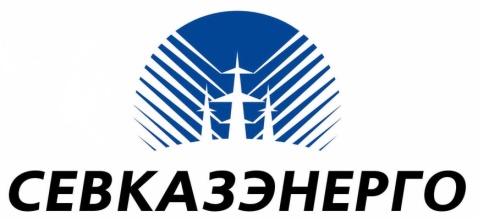 Акционерлік қоғамыАкционерное общество«СЕВКАЗЭНЕРГО»№ ппНаименование показателейЕд. изм.2016 год1Количество обслуживаемых потребителейтыс.ед692Количество абонентов промышленных, бюджетных, коммерческих и прочих потребителей абонент2 2663Протяженность обслуживаемых т/сетейкм233,5034Количество сетевых районовшт.25Количество перекачивающих НСед.526Среднесписочная численность персоналачел.2837Объем передачи и распределения т/энергиитыс. Гкал1 301,28Нормативные технические потери т/энергии%19,58Нормативные технические потери т/энергиитыс. Гкал368,69Сверхнормативные потери т/энергиитыс. Гкал220,510Доход от основной деятельностимлн тенге2 16911Затраты (себестоимость, расходы периода)млн тенге2 930,812Фин. результат от основной деятельности(по предварит. данным)млн тенге-761,8№ пп№ пп№ ппНаименование показателей Ед. изм.2016 год2016 год2016 годПричины отклонения№ пп№ пп№ ппНаименование показателей Ед. изм.планфактотклПричины отклонения1112345671Затраты на производство товаров и предоставление услуг, всего Затраты на производство товаров и предоставление услуг, всего тыс. тенге1 936 4362 083 296146 860 в том числе:в том числе:1Материальные затраты, всегоМатериальные затраты, всеготыс. тенге874 167975 120100 953 в том числе:в том числе:1.2сырье и материалысырье и материалытыс. тенге26 12127 332 1 211 Согласно фактическому расходу ТМЦ с учетом производственной необходимости и действ. цен 2016 года1.3энергия энергия тыс. тенге252 854250 231 -2 623 1.4затраты на подпитку тепловой сетизатраты на подпитку тепловой сетитыс. тенге40 31037 916 -2 394 Согласно фактическому объему подпитки тепловой сети за 2016 год и действующему тарифу. Уменьшение затрат за счет снижения общего кол-ва подпитки согласно снижения кол-ва повреждений трубопроводов. Экономия направлена на реконструкцию и техническое перевооружение, на приобретение материалов для выполнения услуг по восстановлению изоляции1.5затраты на возмещение нормативных технических потерь затраты на возмещение нормативных технических потерь тыс. тенге554 882659 641 104 759 Увеличение затрат связано с увеличением объема потерь в связи с увеличением объемов отпуска тепловой энергии в сети ТОО "Петропавловские Тепловые Сети" за счет: 1) более низкой температуры наружного воздуха в сравнении с утвержденным в тарифной смете; 2) потери сетевой воды в связи с проводимыми гидравлическими и температурными испытаниями с последующим капитальным ремонтом тепловых сетей в летний период с мая по сентябрь. Уровень нормативных потерь за 2016 г. останется на утвержденном уровне 19,5% согласно приказу ГУ "Департамент Агентства Республики Казахстан по регулированию естественных монополий по СКО" от 28.02.2014 г. №33-ОД2Расходы на оплату труда, всегоРасходы на оплату труда, всеготыс. тенге302 440300 562-1 878 в том числе:в том числе:2.1заработная плата производственного персоналазаработная плата производственного персоналатыс. тенге275 196273 440 -1 756 Согласно фактически начисленной з/плате и численности персонала2.2социальный налог социальный налог тыс. тенге27 24427 122 -122 Начисление соответственно начисленной з/плате122345673АмортизацияАмортизациятыс. тенге343 580342 909-671 Согласно фактически начисленному размеру амортизационных отчислений по действующим ОС и ввода ОС4Ремонт, всего Ремонт, всего тыс. тенге343 170390 64347 473 в том числе:в том числе:4.1капитальный ремонт, не приводящий к росту стоимости основных фондовкапитальный ремонт, не приводящий к росту стоимости основных фондовтыс. тенге343 170390 64347 473 За 2016 год предприятием выполнен плановый ремонт по восстановлению повреждённой тепловой изоляции и оголённых участков трубопроводов с использованием стекловатных плит общей протяжённостью 10,886 км при плане 4,8 км (226,8%), произведена замена тепловых сетей общей протяжённостью 14,715 км при плане 12,7 км (116,2 %)5Прочие затраты Прочие затраты тыс. тенге73 07974 062983 в том числе:в том числе:5.1Услуги сторонних организаций производственного характераУслуги сторонних организаций производственного характератыс. тенге53 46552 732-733 из нихиз них5.1.1услуги стороннего транспортауслуги стороннего транспортатыс. тенге49 82449 019 -805 Согласно производственной необходимости в автотранспортных услугах для осуществления регулируемого вида деятельности и согласно стоимости услуг предусмотренных заключенным договором на 2016 год5.1.2поверка тепловых счетчиковповерка тепловых счетчиковтыс. тенге816816 0 5.1.3услуги по испытанию эл.оборудованияуслуги по испытанию эл.оборудованиятыс. тенге591581 -10 Согласно производственной необходимости5.1.4поверка приборовповерка приборовтыс. тенге1 2021 281 79 Согласно производственной необходимости5.1.5поверка эл.счетчиков, трансформаторов токаповерка эл.счетчиков, трансформаторов токатыс. тенге1919 0 5.1.6услуги технической экспертизыуслуги технической экспертизытыс. тенге00 0 5.1.7услуги по демеркуризации РСЛуслуги по демеркуризации РСЛтыс. тенге108107 -1 5.1.8услуги по ремонту оборудования связиуслуги по ремонту оборудования связитыс. тенге5559 4 Согласно стоимости услуг, предусмотренных заключенным договором на 2016 год5.1.9экспертное обследование готовности энергетического оборудования и сетейэкспертное обследование готовности энергетического оборудования и сетейтыс. тенге850850 0 6Прочие затраты Прочие затраты тыс. тенге19 61421 330 1 716 из нихиз них6.1вода и канализациявода и канализациятыс. тенге3 4093 718 309 Согласно фактическому потреблению воды предприятием за 2016 года и действ. тарифам на услуги. Перерасход в связи с низким температурным режимом: производился сброс потока воды трубопровода от его замораживания в ноябре. 6.2проездные билетыпроездные билетытыс. тенге1 2241 216 -8 Согласно фактически отработанному времени сотрудниками, работа которых носит разъездной характер. Экономия за счет вакансий6.3охрана трудаохрана трудатыс. тенге8 8679 879 1 012 Согласно производственной необходимости в данных расходах и действ. цен на ТМЦ в 2016 г.6.4услуги по вывозу мусорауслуги по вывозу мусоратыс. тенге1 4331 433 0 6.5услуги связиуслуги связитыс. тенге711741 30 За счет междугородней связи согласно производственной необходимости в данных услугах и цен 2016 г. на данные услуги.122345676.6канцелярские расходыканцелярские расходытыс. тенге1 0501 148 98 Согласно потребности предприятия в канцтоварах, бланочной продукции согласно заключенных договоров на 2016 год и цен 2016 года6.7плата за загрязнение окружающей средыплата за загрязнение окружающей средытыс. тенге1 3591 310 -49 Согласно фактически образовавшимся объемам6.8содержание компьютерной техникисодержание компьютерной техникитыс. тенге395504109 Согласно фактическому расходу ТМЦ за 2016 г. и заключенному договору в 2016 г., остаткам на складах6.9пожарная охрана пожарная охрана тыс. тенге697697 0 6.10услуги дезостанцииуслуги дезостанциитыс. тенге7373 0 6.11почтово-телеграфные услугипочтово-телеграфные услугитыс. тенге55 0 6.12командировочные расходыкомандировочные расходытыс. тенге9018898 Согласно производственной необходимости6.13повышение квалификации ППповышение квалификации ППтыс. тенге301418117 Согласно производственной необходимости. Обучение "Союз инженеров-энергетиков РК" Курс "Потери электрической и тепловой энергии. Компенсация реактивной мощности", обучение работников по промышленной безопасности и охране труда, а также проведение аттестации инженерно-технического персоналаIIРасходы периода, всего Расходы периода, всего тыс. тенге287 450333 47246 022 7.Общие административные расходы, всегоОбщие административные расходы, всеготыс. тенге139 511139 462 -49 в том числе:в том числе:7.1заработная плата административного персоналазаработная плата административного персоналатыс. тенге57 59957 860 261 Согласно фактически начисленной з/плате и численности персонала7.2социальный налог социальный налог тыс. тенге5 7025 945 243 Начисление соответственно начисленной з/плате7.3налоговые платежи и сборыналоговые платежи и сборытыс. тенге76 21075 657 -553 Согласно фактически начисленным налоговым платежам за 2016 год8.прочие затраты прочие затраты тыс. тенге26 48828 766 2 278 из нихиз них8.1амортизацияамортизациятыс. тенге2 7112 712 1 Согласно фактически начисленному размеру амортизационных отчислений по действующим ОС и ввода ОС8.2командировочные командировочные тыс. тенге4822 259 1 777 Согласно производственной необходимости8.3коммунальные услуги (эл. энергия, отопление)коммунальные услуги (эл. энергия, отопление)тыс. тенге9371 060 123 Согласно фактическим объемам потребления энергии за 2016 год показаний приборов учета т/э э/э и действующих тарифов.8.4услуги связиуслуги связитыс. тенге521526 5 За счет междугородней связи согласно производственной необходимости в данных услугах и цен 2016 г. на данные услуги8.5периодическая печатьпериодическая печатьтыс. тенге160165 5 Согласно заключенному договору 2016 г.8.6услуги стороннего транспортауслуги стороннего транспортатыс. тенге19 67019 956 286 Согласно производственной необходимости в автотранспортных услугах для осуществления регулируемого вида деятельности и согласно стоимости услуг, предусмотренных заключенным договором на 2016 год 8.7услуги банкауслуги банкатыс. тенге2 0072 088 81 Согласно фактическим суммам произведенных платежей и действующих тарифов на услуги, обслуживающих предприятие банков в 2016 году122345679другие расходыдругие расходытыс. тенге121 451165 244 43 793 в том числе:в том числе:9.1канцелярские расходыканцелярские расходытыс. тенге579665 86 Согласно потребности предприятия в канцтоварах, бланочной продукции согласно заключенным договорам на 2016 год и цен 2016 года9.2плата за загрязнение окружающей средыплата за загрязнение окружающей средытыс. тенге00 0 9.3плата за радиочастотуплата за радиочастотутыс. тенге196196 0 9.4услуги СМИ (объявления)услуги СМИ (объявления)тыс. тенге1 5311 532 1 Согласно фактически опубликованным объявлениям в СМИ, стоимости услуг СМИ в 2016 г. 9.5содержание компьютерной техникисодержание компьютерной техникитыс. тенге350479 129 Согласно фактическому расходу ТМЦ за 2016 г. и заключенному договору в 2016 г., остаткам на складах9.6содержание зданийсодержание зданийтыс. тенге5859 1 9.7вода и канализациявода и канализациятыс. тенге3636 0 9.8пожарная охрана пожарная охрана тыс. тенге00 0 9.9услуги дезостанцииуслуги дезостанциитыс. тенге00 0 9.10почтово-телеграфские услугипочтово-телеграфские услугитыс. тенге5356 3 9.11услуги нотариусауслуги нотариусатыс. тенге00 0 9.12повышение квалификации АУПповышение квалификации АУПтыс. тенге66 0 Согласно производственной необходимости. Обучение работников по промышленной безопасности и охране труда9.13страховая премия (обязательное страхование раб-ов)страховая премия (обязательное страхование раб-ов)тыс. тенге2 3042 304 0 9.14услуги НТБуслуги НТБтыс. тенге9191 0 9.15страхование узлов АСКУТЭстрахование узлов АСКУТЭтыс. тенге4141 0 9.16амортизация нематериальных активовамортизация нематериальных активовтыс. тенге2929 0 9.17услуги охранных предприятийуслуги охранных предприятийтыс. тенге7 5107 500 -10 9.18обязательное экологическое страхованиеобязательное экологическое страхованиетыс. тенге1 0481 048 0 9.19услуги по тех.обслуживанию пожарно-охранной сигнализации и системы видеонаблюденияуслуги по тех.обслуживанию пожарно-охранной сигнализации и системы видеонаблюдениятыс. тенге473473 0 9.20Расходы на выплату вознаграждений по займу Расходы на выплату вознаграждений по займу тыс. тенге105 604149 187 43 583 Согласно фактическим выплатам вознаграждений по займу (Проценты по форме №2 капитализированы)9.21Услуги по проведению энергетического обследования (энергоаудит)Услуги по проведению энергетического обследования (энергоаудит)тыс. тенге00 0 9.22Возмещение затрат понесенных на приобретение комплекта ИС "Параграф"Возмещение затрат понесенных на приобретение комплекта ИС "Параграф"тыс. тенге314314 0 9.23Услуги по приему ливневых сточных водУслуги по приему ливневых сточных водтыс. тенге1 2281 228 0 IIIВсего затрат на предоставление услугВсего затрат на предоставление услугтыс. тенге2 223 8862 416 768192 882 Согласно производственной необходимости в вышеуказанных затратах.IVДоход (РБА*СП/(1-(КПН/ 100))Доход (РБА*СП/(1-(КПН/ 100))тыс. тенге0-247 797-247 797 Согласно ожидаемым затратам предприятия, фактической величины предоставленных услуг и применяемого в течении 2016 года тарифа с 01.01.2016 г. по 06.09.2016 г. в размере 1 666,36 тенге/Гкал (без НДС), с 7.09.2016 г. в размере 1 667,71 тенге/Гкал (без НДС)VРегулируемая база задействованных активов (РБА)Регулируемая база задействованных активов (РБА)тыс. тенге4 800 9216 933 9372 133 016VIВсего доходовВсего доходовтыс. тенге2 223 8862 168 971-54 915Размер дохода за оказанные услуги по передаче и распределению тепловой энергии за 2016 год сложился ниже уровня утверждённого в тарифной сметой на 12234567долгосрочный период с 01.01.16 г по 31.12.20 г, по причине уменьшения объема оказываемых регулируемых услуг на 32 тыс.Гкал.VIIОбъем оказываемых услугОбъем оказываемых услугтыс. Гкал1 333,5001 301,206-32,294Уменьшение объема услуг произошло за счет: 1. отключения потребителей для проведении плановой реконструкции тепломагистралей ТМ №2 и ТМ №5 в октябре месяце;2. позднего начала отопительного периода (27.09.2016 г.) в сравнении с планом (по плану 23.09.2016г.);3. отключения потребителей для устранения повреждений тепловых магистралей, возникших после проведения плановых температурных и гидравлических испытаний в летний период;4. снижения потребления тепловой энергии связано с тем, что в текущем отопительном сезоне сотрудниками ТОО "ПТС" произведено отключение потребителей от системы теплоснабжения в сжатые сроки. Так, на 10 мая 2015 количество отключенных потребителей составляло: 7,7%, на 10 мая 2016г. - 62,6% VIIIНормативные технические потери Нормативные технические потери тыс. Гкал310,144368,58758,443Фактические нормативные технические потери тепловой энергии за 2016 г. составят 19,50% или 368 587 Гкал, что выше предусмотренных в тарифной смете на 58 443 Гкал (план 310 144 Гкал – 19,5%). Уровень нормативных потерь за 2016 г. останется на утвержденном уровне 19,5%, согласно приказу ГУ "Департамент Агентства Республики Казахстан по регулированию естественных монополий по СКО" от 28.02.2014 г. №33-ОД. В ТОО «Петропавловские Тепловые Сети» уровень нормативных технических потерь тепловой энергии применяется дифференцированно с помесячной разбивкой, согласно дополнений к Учетной политики предприятия согласованных ДАРЕМ по СКО от 27.12.2011 года.%19,5019,500 Фактические нормативные технические потери тепловой энергии за 2016 г. составят 19,50% или 368 587 Гкал, что выше предусмотренных в тарифной смете на 58 443 Гкал (план 310 144 Гкал – 19,5%). Уровень нормативных потерь за 2016 г. останется на утвержденном уровне 19,5%, согласно приказу ГУ "Департамент Агентства Республики Казахстан по регулированию естественных монополий по СКО" от 28.02.2014 г. №33-ОД. В ТОО «Петропавловские Тепловые Сети» уровень нормативных технических потерь тепловой энергии применяется дифференцированно с помесячной разбивкой, согласно дополнений к Учетной политики предприятия согласованных ДАРЕМ по СКО от 27.12.2011 года.IXТариф (без НДС)Тариф (без НДС)тенге/ Гкал1 667,711 666,89-0,813